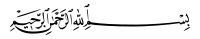 ArRahmah Islamic InstituteTalem ul Quran Course 2019Juz 23 - Part 1Mail test to:  test.tq19@gmail.comName:                                                           Date:                                                                                                                                                                                                                                                                                  Group Leader name:                                    State/country: وَءَايَةٞ  لَّهُمۡ  أَنَّا  حَمَلۡنَا ذُرِّيَّتَهُمۡ  فِي ٱلۡفُلۡكِ ٱلۡمَشۡحُونِ٤١وَ خَلَقۡنَا لَهُم  مِّن مِّثۡلِهِۦ مَا يَرۡكَبُونَ ٤٢ وَ إِن نَّشَأۡ نُغۡرِقۡهُمۡ  فَلَا صَرِيخَ  لَهُمۡ وَ لَا هُمۡ  يُنقَذُونَ ٤٣ إِلَّا رَحۡمَةٗ  مِّنَّا  وَمَتَٰعًا إِلَىٰ حِينٖ ٤٤وَ نُفِخَ  فِي  ٱلصُّورِ فَإِذَا هُم  مِّنَ ٱلۡأَجۡدَاثِ إِلَىٰ  رَبِّهِمۡ  يَنسِلُونَ٥١  قَالُواْ يَٰوَيۡلَنَا مَنۢ بَعَثَنَا مِن مَّرۡقَدِنَاۜۗهَٰذَا  مَا  وَعَدَ ٱلرَّحۡمَٰنُ وَصَدَقَ ٱلۡمُرۡسَلُونَ٥٢ إِن كَانَتۡ  إِلَّا صَيۡحَةٗ وَٰحِدَةٗ  فَإِذَا  هُمۡ جَمِيعٞ لَّدَيۡنَا مُحۡضَرُونَ ٥٣ يُطَافُ عَلَيۡهِم بِكَأۡسٖ مِّن مَّعِينِۢ٤٥ بَيۡضَآءَ لَذَّةٖ لِّلشَّٰرِبِينَ٤٦لَا فِيهَا غَوۡلٞ وَ لَا هُمۡ عَنۡهَا يُنزَفُونَ٤٧وَ عِندَهُمۡ قَٰصِرَٰتُ ٱلطَّرۡفِ عِينٞ ٤٨كَأَنَّهُنَّ  بَيۡضٞ مَّكۡنُونٞ ٤٩ إِنَّهَا شَجَرَةٞ  تَخۡرُجُ  فِيٓ   أَصۡلِ ٱلۡجَحِيمِ ٦٤ طَلۡعُهَا كَأَنَّهُۥ رُءُوسُ ٱلشَّيَٰطِينِ ٦٥ فَإِنَّهُمۡ لَأٓكِلُونَ مِنۡهَا  فَمَالِ‍ُٔونَ مِنۡهَا ٱلۡبُطُونَ ٦٦ ثُمَّ  إِنَّ  لَهُمۡ  عَلَيۡهَا لَشَوۡبٗا مِّنۡ حَمِيمٖ٦٧ ثُمَّ  إِنَّ مَرۡجِعَهُمۡ لَإِلَى ٱلۡجَحِيمِ ٦٨  إِذۡ  أَبَقَ  إِلَى ٱلۡفُلۡكِ ٱلۡمَشۡحُونِ١٤٠ فَسَاهَمَ فَكَانَ مِنَ ٱلۡمُدۡحَضِينَ ١٤١ فَٱلۡتَقَمَهُ ٱلۡحُوتُ  وَهُوَ مُلِيمٞ ١٤٢ فَلَوۡ لَآ أَنَّهُۥ كَانَ مِنَ ٱلۡمُسَبِّحِينَ١٤٣لَلَبِثَ فِي بَطۡنِهِۦٓ إِلَىٰ  يَوۡمِ يُبۡعَثُونَ١٤٤Write   the   meanings   of   the   following   words: {marks   3}Did   you   read   the   running   translation   of   Juz   23(Surah Yaseen ayah 22-83 & Surah As Saffaat 1-144)?   {marks   3}      Yes                            No   نَخۡتِمُيُقۡذَفُونَيُهۡرَعُونَمُضِيّٗالَتُرۡدِينِخَٰمِدُونَ